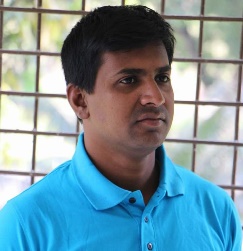 প্রকৃতি ও সহমর্মীতা 
        ---- উজ্জ্বল রায় চারিদিক সুনশান নিরবতা নিস্তব্ধ বিশ্ব,
ধন-সম্পত্তি ক্ষমতা থাকতেও ধনাঢ্যরা আজ নি:স্ব।
ঘরে বসে হয়তো তারা লোকসানের অংক কষছেন,
আর গরিব দিন মজুর সব সৃষ্টিকর্তাকে ডাকছেন।
গাড়ির চাকা ঘুরছে না,অফিস আদালত খুলছে না,
মানুষগুলোও আর আগের মতো করে চলছে না,
শুধু প্রকৃতি চলছে তার অমোগ নিয়মে।
এখনো নিশি অবসান হয়ে উঠছে আবার দিনমনি,
রবি'র কিরণে ঠিকই পৃথিবী হচ্ছে উত্তপ্ত!
প্রকৃতি কিন্তু তার স্ব-রুপেই আছে বিশ্ব মাঝে।
শুধু বদলে গেছি প্রকৃতির এই মানুষগুলি!
বাঁচার আশায় মানুষগুলো আজ নিজ গৃহে বন্ধি,
বাঁচতে হলে প্রকৃতির সাথে করতে হবে সন্ধি।
এভাবে চলতে থাকলে ধনির হবেনা সর্বনাশ,
দিন-মজুর আর খেটে খাওয়ারা'ই হবে বিনাশ।
যাদের ঘাম ঝড়া রক্তে হয়েছো তুমি ধনি আজ,
প্রকৃতি'র দু:সময়ে তাদের নাই কোনো কাজ।
অনাহারীর মুখে অন্ন যোগাতে হাতটা বাড়াও,
অসময়ে তাদের বাঁচিয়ে রাখতে পাশে দাড়াও।                                     ----- ৩০.০৩.২০২০ খ্রি. 